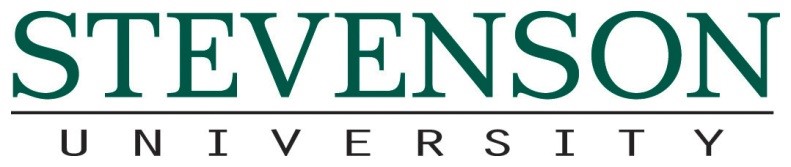 A.A. Transfer Plan to This transfer plan is intended for students pursuing an in  at  who are interested in pursuing a  in  at Stevenson University. The equivalencies below demonstrate how a student can meet both the requirements of the associate degree and prepare for a seamless transfer to Stevenson. Any student who enters Stevenson with an A.A. or A.S. degree will have completed all general education requirements with the exception of composition II if not taken at the community college. Please note: Only courses that have course equivalencies are displayed. This guide does not show all transferable courses from this college. It also does not display all Stevenson University courses that will fulfill a specific requirement. Program requirements must be completed with a grade of C or better, and general education courses must be passed with a grade of D or better. Stevenson University will accept up to 70 credits from 2-year institutions. Up to 90 credits can be applied to degree requirements from a combination of 2-year institutions, 4-year institutions, and non-direct classroom instruction (including CLEP, AP, and other nationally recognized standardized examination scores). For additional information about credit transfer, please see: http://www.stevenson.edu/admissions-aid/getting-started/transfer-students/transfer-credit-evaluation/For scholarship information please see the “Paying for College” page on: http://www.stevenson.edu/transferTransfer plans are intended to be used as planning tools. If you need additional assistance in selecting courses to take prior to transferring to Stevenson University, contact Stevenson Admissions at 443-352-4450.Remaining Courses to be taken at StevensonStudents who complete the plan above including all recommended courses and earn the  in  will take the following courses at Stevenson to meet the  requirements. Students who transfer before completing the associate degree may have more general education and program requirements to take and fewer free electives.General Education Requirements (3 credits)ENG 152 Writing About Literature and Culture  3 credits	Major Requirements (39 credits) FIN 300 Principles of Finance 3 credits INBUS Any International Business Course 3 credits IS 135 MS Office Applications 3 creditsIS 201 Management Information Systems or IS 260 Presentation Theory and Application  3 creditsMGT 210 Business Writing 3 creditsMGT 308 Business Ethics 3 creditsMGT 310 Organizational Behavior 3 credits MGT 313 Operations Management 3 credits MGT 422 Strategic Management 3 credits MGT 430 Business Capstone Seminar 3 credits MGT/MKT/FIN 417 Senior Business Internship  3 creditsTwo business electives (6 credits) from the following subject areas: ACC, EC, FIN, INBUS, IS, LAW, MGT, MKT, REATotal: 39 Additional Credits Needed18 credits of general electives. Students are encouraged to explore a discipline minor, professional minor, or additional internshipTotal credits to be taken at SU: Suggested Course Sequence Stevenson Equivalency CategoryCredits TransferredENGL 101 English CompositionENGL 101 English CompositionENG 151SEE3Math (Recommend MATH 145 College Algebra OR MATH 175 Applied Calculus)Math (Recommend MATH 145 College Algebra OR MATH 175 Applied Calculus)SEE Quanititative Literacy SEE Quanititative Literacy 3CMIS 101 Information Systems and TechnologyCMIS 101 Information Systems and TechnologyIS 134General Track Business Elective3BMGT 103 Introduction to BusinessBMGT 103 Introduction to BusinessGeneral Track Business ElectiveGeneral Track Business Elective3ACCT 101 Accounting I ACCT 101 Accounting I ACC 140, Financial AccountingProgram Requirement3ACCT 102 Accounting IIACCT 102 Accounting IIACC 141, Managerial AccountingProgram Requirement3MATH 125 Business Statistics or MATH 120 StatisticsMATH 125 Business Statistics or MATH 120 StatisticsMATH 136Program Requirement and SEE Quantitative Literacy3Biological & Physical Sciences with a labBiological & Physical Sciences with a labSEE Scientific Reasoning-Lab)SEE4ECON 201 Principles of MacroeconomicsECON 201 Principles of MacroeconomicsEC 201 Principles of Macroeconomics Program Requirement, SEE Social Science 3Social & Behavioral Sciences Gen EdSocial & Behavioral Sciences Gen EdSEE Social Science SEE Social Science 3Communications Gen EdCommunications Gen EdSEE Communication-Intensive  SEE Communication-Intensive  3ECON 202 Principles of MicroeconomicsECON 202 Principles of MicroeconomicsEC 202 Principles of Microeconomics Program Requirement 3Humanities Gen EdHumanities Gen EdHumanities RequirementHumanities Requirement3Biological & Physical Sciences Gen EdBiological & Physical Sciences Gen EdGeneral ElectiveGeneral Elective3Social & Behavioral Sciences Gen EdSocial & Behavioral Sciences Gen EdGeneral ElectiveGeneral Elective3Physical Education, Health, or Nutrition RequirementPhysical Education, Health, or Nutrition RequirementGeneral ElectiveGeneral Elective1-3 creditsArtsArtsFine ArtsFine Arts3Free Elective (consult ARTSYS or Advisor for Transfer)* SU recommends BMGT 211, Business LawFree Elective (consult ARTSYS or Advisor for Transfer)* SU recommends BMGT 211, Business LawLAW 208, Business LawProgram Requirement3Social & Behavioral ScienceSocial & Behavioral ScienceGeneral ElectiveGeneral Elective3Free Elective (consult ARTSYS or Advisor for Transfer) * SU recommends BMGT 227, Principles of ManagementFree Elective (consult ARTSYS or Advisor for Transfer) * SU recommends BMGT 227, Principles of ManagementMGT 204, Principles of ManagementProgram Requirement3Free Elective (consult ARTSYS or Advisor for Transfer)*SU recommends BMGT 225, Principles of MarketingFree Elective (consult ARTSYS or Advisor for Transfer)*SU recommends BMGT 225, Principles of MarketingMGT 206, Principles of MarketingProgram Requirement3Total 60 Credits Please note: A minimum of 60 credits are needed for the associate degree60 Credits Please note: A minimum of 60 credits are needed for the associate degree60 Credits Please note: A minimum of 60 credits are needed for the associate degree60 Credits Please note: A minimum of 60 credits are needed for the associate degreeYEAR 3 YEAR 3 YEAR 3 YEAR 3 YEAR 3 YEAR 3 YEAR 3 SEMESTER FALL FALL FALL SPRING SPRING SPRING RECOMMENDED COURSES INBUS Any INBUS course INBUS Any INBUS course 3 FIN300 Principles of Finance  FIN300 Principles of Finance  3 RECOMMENDED COURSES MGT310 Organizational Behavior MGT310 Organizational Behavior 3 IS 201 Management Information Systems or IS 260 Presentation Theory and ApplicationIS 201 Management Information Systems or IS 260 Presentation Theory and Application3 RECOMMENDED COURSES IS 135 MS Office Applications IS 135 MS Office Applications 3 MGT 308 Business EthicsMGT 308 Business Ethics3 RECOMMENDED COURSES ENG 152 Writing About Literature and CultureENG 152 Writing About Literature and Culture3 MGT 210 Business WritingMGT 210 Business Writing3 RECOMMENDED COURSES General/Second Track/Minor Elective  General/Second Track/Minor Elective  3 General/Second Track/Minor Elective General/Second Track/Minor Elective 3 CREDITS 15 CREDITS 15 CREDITS 15 CREDITS  15 CREDITS  15 CREDITS  15 CREDITS YEAR 4 YEAR 4 YEAR 4 YEAR 4 YEAR 4 YEAR 4 YEAR 4 SEMESTER SEMESTER FALL FALL SPRING SPRING SPRING RECOMMENDED COURSES MGT313 Operations Management  MGT313 Operations Management  3 MGT430 Business Capstone 3 3 RECOMMENDED COURSES MGT422 Strategic Management MGT422 Strategic Management 3 FIN/MGT/MKT 417 - Internship 3 3 RECOMMENDED COURSES Business Elective Business Elective 3 Business Elective 3 3 RECOMMENDED COURSES General/Second Track/Minor Elective  General/Second Track/Minor Elective  3 General/Second Track/Minor Elective 3 3 RECOMMENDED COURSES General/Second Track/Minor Elective General/Second Track/Minor Elective 3 General/Second Track/Minor Elective 3 3 CREDITS CREDITS 15 CREDITS 15 CREDITS 15 CREDITS 15 CREDITS 15 CREDITS 